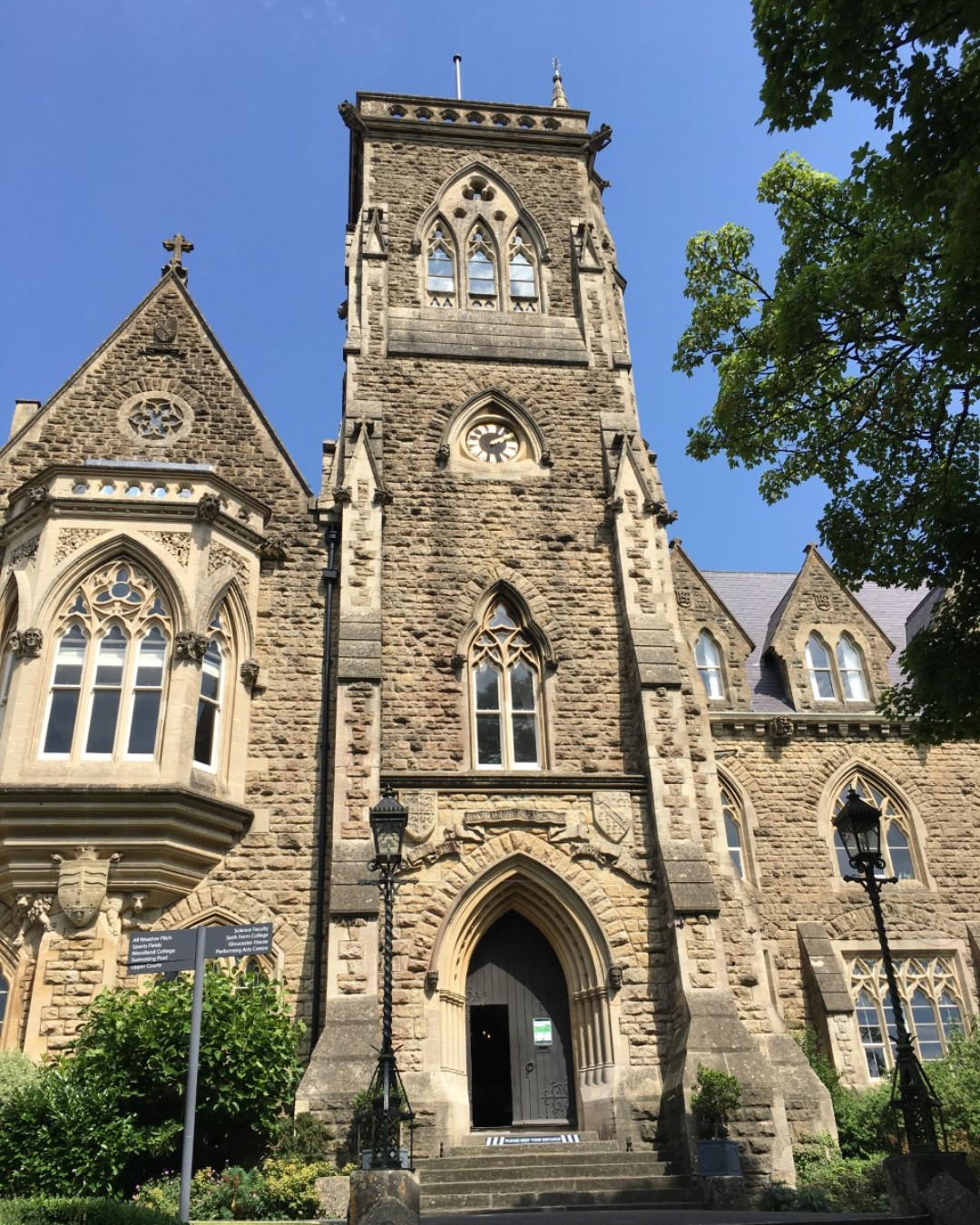 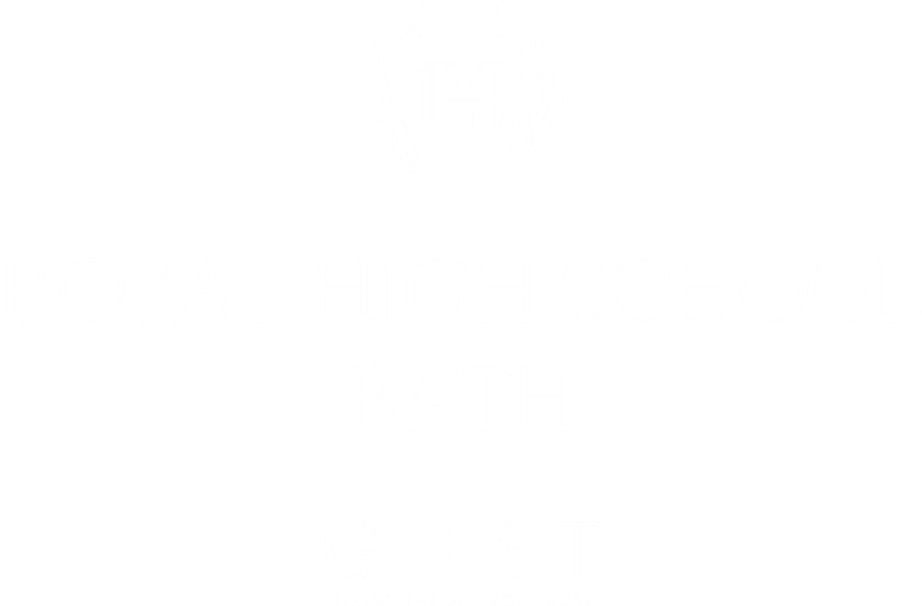 Job DescriptionRole:	Holiday Club AssistantAccountable to:	Prep Head Job PurposeAssist in the provision of day to day supervised care for children in the Holiday Club, providing a challenging environment which encourages the children’s all-round development. Work with others in ensuring that a continued high standard of care provisions is in place that meets the needs and aspirations of the school. Liaise with colleagues and where appropriate work on broader school issues/activities.AccountabilitiesThe following items are included in the professional duties, which a holiday club worker would be required to perform under the reasonable direction of the Head of Prep. Involvement in the design and running of sessions overseeing activities of children ensuring that they are undertaken in a safe and effective manner and that relevant school policies and procedures are adhered to. To establish good working relationships with staff, pupils and parents. On occasions act as first point of contact for parents to answer or refer enquiries providing accurate and timely responses to enquiries and other routine matters. To contribute to the planning and preparation of activities including the organisation & clearing of the facility at the end of the session To assist in the care, maintenance of toys and resources ensuring any faults or problems are reported. To assist in the preparation, serving & clearing away of snacks and packed lunches. To provide where appropriate basic first aid and record any incidents according to school policy and procedures. To communicate concerns, misbehaviour and information to the Holiday Club Coordinator and/or other staff as appropriate. To ensure children are handed over to parents/carers at the end of the day in accordance with school procedure. Undertake INSET and attend meetings as required. Cleaning of equipment and facilities.General RequirementsAll School staff are expected to:Work towards and support the School vision and the current School objectives outlined in the School Development PlanContribute to the School’s programme of co-curricular activitiesSupport and contribute to the School’s responsibility for safeguarding studentsWork within the School’s health and safety policy to ensure a safe working environment for staff, students and visitorsWork within the GDST’s Diversity Policy to promote equality of opportunity for all students and staff, both current and prospectiveMaintain high professional standards of attendance, punctuality, appearance, conduct and positive, courteous relations with students, parents and colleaguesEngage actively in the performance review processAdhere to policies as set out in the GDST Council Regulations, Notes of Guidance and GDST circularsUndertake any other reasonable duties required that are related to the job purpose from time to time. Review and AmendmentThis job description should be seen as enabling rather than restrictive and will be subject to regular review.Safeguarding ChecksAll appointments will be subject to two satisfactory reference, disclosure check by the Disclosure & Barring Service, medical fitness for this role and evidence of identity and qualifications.  All the above checks must be completed before beginning work in the School.  In the unlikely event of an unsatisfactory report being received following the issuing of a contract, the offer of appointment will be terminated without notice.Person SpecificationOur SchoolRoyal High School is an academically selective, independent day (3-18) and boarding (11-18) school for approximately 620 girls.  Prep and Senior Schools are both situated on the northern side of Bath, enjoying commanding views of the city and with good access to the A46 and M4.  140 boarders aged 11-18 live on the senior site in two boarding houses.  The Sixth Form is on the same site as the Senior School.Committed to both academic excellence the School and outstanding care boasts excellent results at GCSE and post 16 level and there is demand for places.  Sixth Form students choose between A level and the International Baccalaureate Diploma.  Our latest Independent Schools Inspection report can be downloaded here:https://www.royalhighbath.gdst.net/our-school/inspections We are understandably proud of our facilities at the Senior School and Sixth Form, which contribute to the exceptional quality of care that we provide.We have a stunning Art School; a Sixth Form café; a fitness suite, a Sixth Form building and newly refurbished boarding houses; two Performing Arts Theatres (Sophie Cameron Performing Arts Centre and The Memorial Hall); The Hudson Centre for lectures and meetings; tennis/netball courts and a newly refurbished astro and two well stocked libraries.The school is accredited with the ICT Mark which recognises our commitment to using the latest digital platforms and channels to enhance learning.  We introduced BYOD (Bring your Own Device) in September 2017.The Prep School relocated in January 2014 to Cranwell House in Lower Weston which is a Grade II Victorian Mansion.  The facilities offer first class opportunities to challenge and stimulate the girls with their learning.  Within the main house, which is the base for our pupils from Nursery to Year 4, the girls have access to a ‘Discovery’ room, a creativity area and music practice rooms.  The Hope Building (our stunning new build) houses the multi-purpose hall, creative arts and dance studios and the Year 5 and 6 classrooms.  All girls throughout the school use their spacious, well-equipped classrooms alongside the beautiful grounds which offer enormous potential for outdoor learning and exploration.Application ProcessPlease complete the online application form enclosing a letter to the Mrs Claire Lilley (Prep Head) supporting your application.The deadline for applications is 17 January 2022.For further information, please contact Miss Alice Pitt, HR Adviser, at hr@rhsb.gdst.netRoyal High School BathLansdown RoadBathBA1 5SZTel: +44 (0) 01225 313877Website: http://www.royalhighbath.gdst.net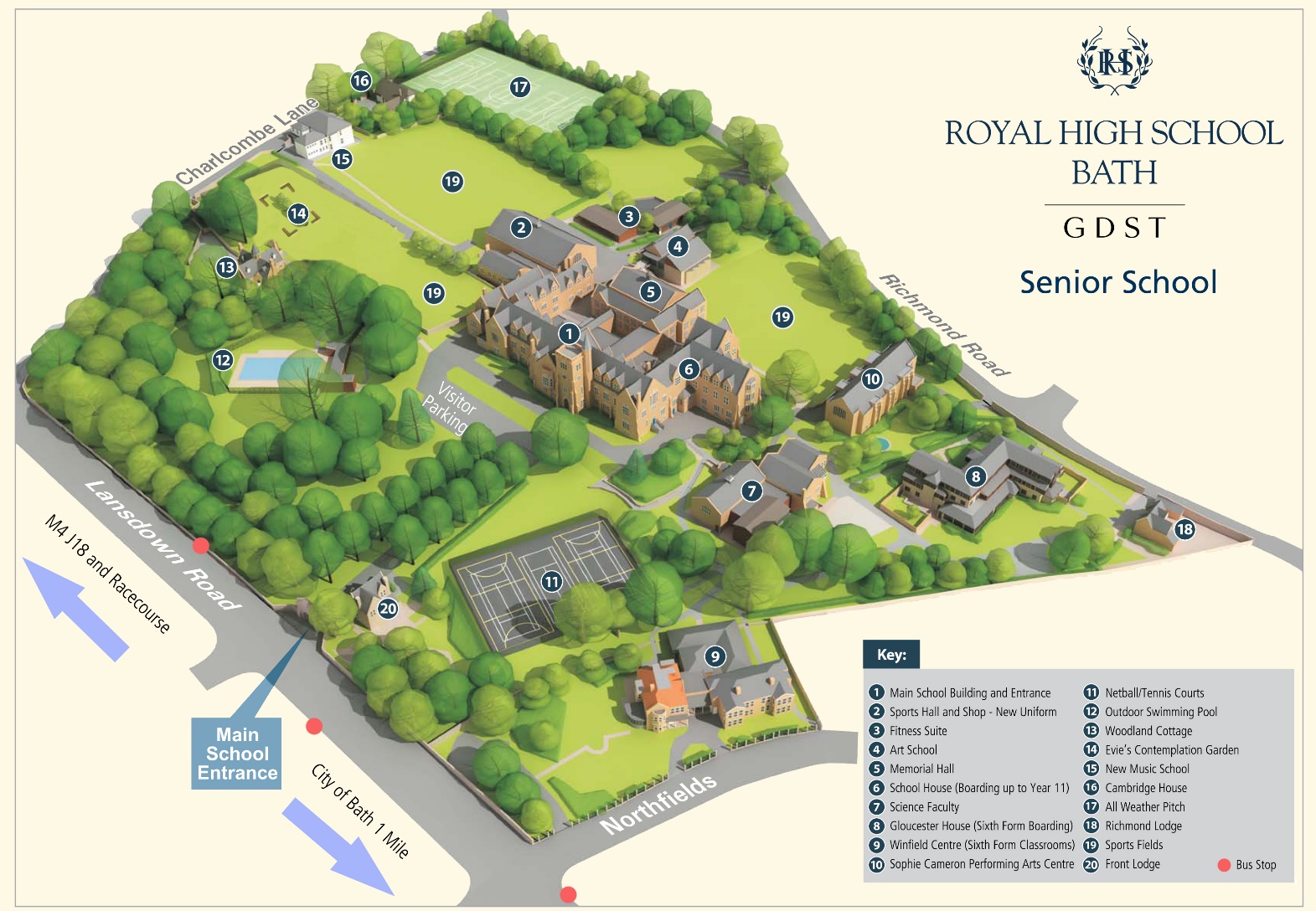 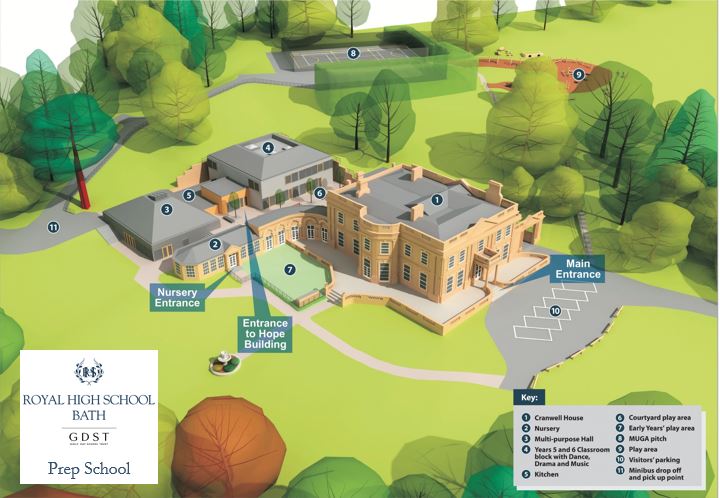 Royal High School BathLansdown RoadBath BA1 5SZTel: +44 (0)12225 313877Email: royalhigh@rhsb.gdst.netWebsite: www.royalhighbath.gdst.netSkills RequiredBasic level of numeracy & literacyEssentialOrganisational skillsEssentialAbility to communicate to a variety of groups from children to parents and senior managersEssentialWork individually and as a member of a teamEssentialSolution focused and a flexible approach to workEssentialPunctuality and good time managementEssentialThe ability to play / organise basic games / sporting activitiesDesirableCreative Skills, Art and craftDesirableKnowledge BaseProven experience of working with children aged 3 – 11 years of age Understanding of SafeguardingEssentialICT literateEssentialQualifications/AttainmentLevel 3 Childcare NVQ or equivalentEssentialPaediatric First Aid QualificationDesirableHealth & Safety procedures Experience of a childcare / school settingDesirableExperienceExperience of planning and organising age appropriate activitiesDesirableDealing with parents queries and issues providing solutionsDesirableAttitude/ApproachPersonal integrity, honesty, energy, stamina, enthusiasmEssentialProfessional appearance and mannerEssentialDevelop positive relationships with staff, pupils and parentsEssential